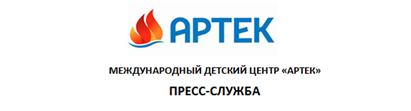 Делегация «Артека» отправляется на Парад Победы в Москву8 мая 2018 г.8 мая 2018 г. делегация воспитанников Международного детского центра «Артек» отправляется в Москву на Парад Победы.Чести представлять «Артек» на главном общенациональном мероприятии страны удостоены 9 артековцев V смены, которая называется «История нашей Победы». Ребята приехали в «Артеке» из Приморского края, Санкт-Петербурга, Дагестана, Татарстана, Крыма, Ивановской, Тверской, Нижегородской и Ростовской области.Традиция делегирования артековцев на Парад Победы зародилась в 2017 году, и теперь воспитанники майской смены соревнуются за то, чтобы стать участником знаменательной поездки. Нынешние ребята заслужили право поездки на Парад высокими достижениями, которые были зафиксированы в системе АИС «Путевка» в ходе конкурса на получение путевки в «Артек». Все ребята – победители и призеры интеллектуальных и спортивных соревнований, конкурсов талантов, а также активисты общественных проектов. Примечательно, что личный рейтинг портфолио артековцев, вошедших в делегацию на Парад Победы, превышает средний рейтинг портфолио ребят по их региону.В программе пребывания артековцев в Москве – посещение Парада Победы в качестве почетных зрителей и возложение цветов с артековской лентой к Могиле Неизвестного солдата. На Красной площади состоится передача ветеранам артековских Писем победителям, которые будут выполнены в виде фронтовых треугольников, в них дети из разных уголков страны напишут свои главные слова про Великую Победу.Директор «Артека» Алексей Каспржак отметил, что традиция поездки артековцев на Парад Победы соединяет историю с будущим, с победами, которые будут достигнуты нынешними детьми: «День Победы – это не только про наше прошлое, а про нашу страну и наших людей вообще. Дети на Параде – символ того, что нас ждут новые победы  в науке, в экономике, в культуре. Участие «Артека» в Параде Победы – это символическая демонстрация того, что ген победителей воспринят новыми поколениями для воплощения в современности».4 мая в «Артеке» началась одна из самых интересных и памятных смен – смена «История нашей Победы». Участники смены вспомнят события далекой Великой Отечественной войны,  9 Мая в полном составе примут участие в мероприятиях в легендарном Севастополе: пройдут в колонне севастопольского Парада Победы, посетят Сапун-гору и военно-исторические места, а вечером все вместе пройдут по набережной и аллеям «Артека» в составе Бессмертного полка.Пресс-служба МДЦ «Артек»в Москве:+7 9063838969,         		press.artek@primum.ru в Крыму:  +7 978 7340444,        	press@artek.orgАктуальные интернет-ресурсы «Артека»:Фотобанк                                   		http://artek.org/press-centr/foto-dlya-pressy/Youtube-канал:                         		www.youtube.com/c/artekrussiaSM-аккаунты:                           		vk.com/artekrussia                                                               	www.facebook.com/artekrussiawww.instagram.com/artekrussia/